
80 – летию освобождения посвящается…    В рамках Месячника оборонно - массовой и спортивной работы с 27 января  в   школьном музее «Живая память поколений» работает экспозиция, посвященная 80-летию освобождения Ростовской области и Азовского района  от немецко-фашистских захватчиков. Также для обучающихся  школы  проводятся  музейные уроки « Герои -  земляки».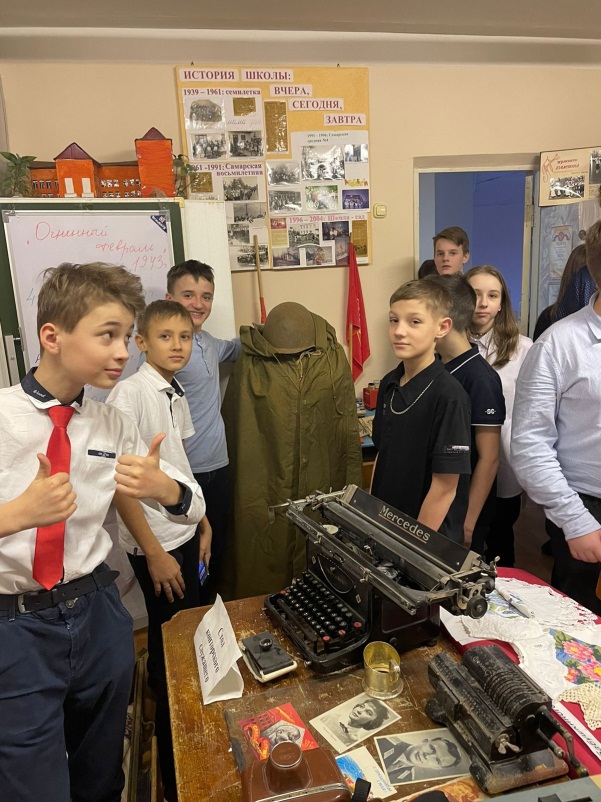 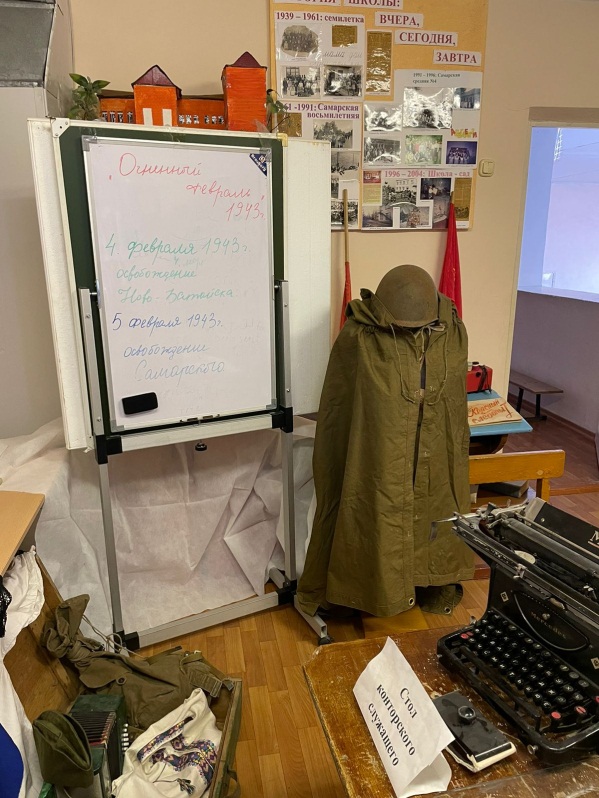 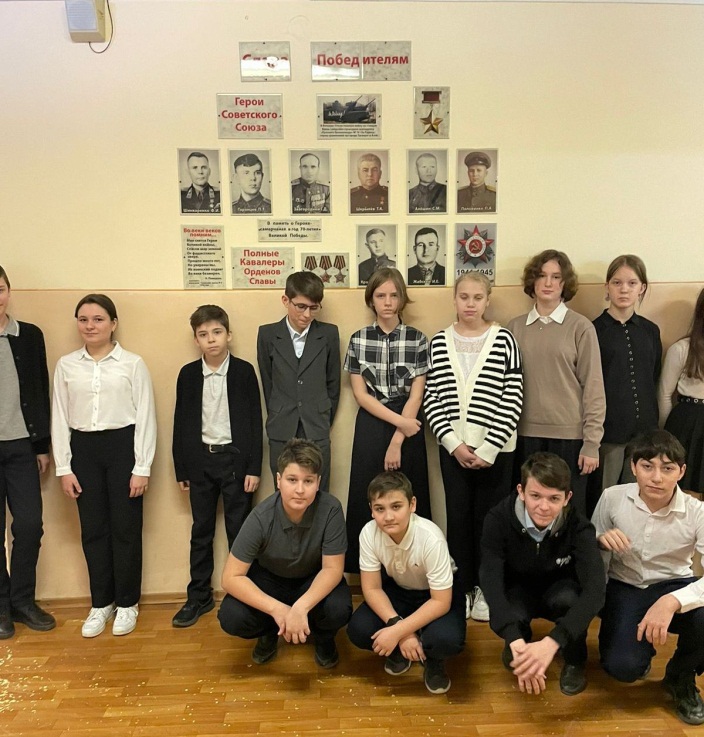 